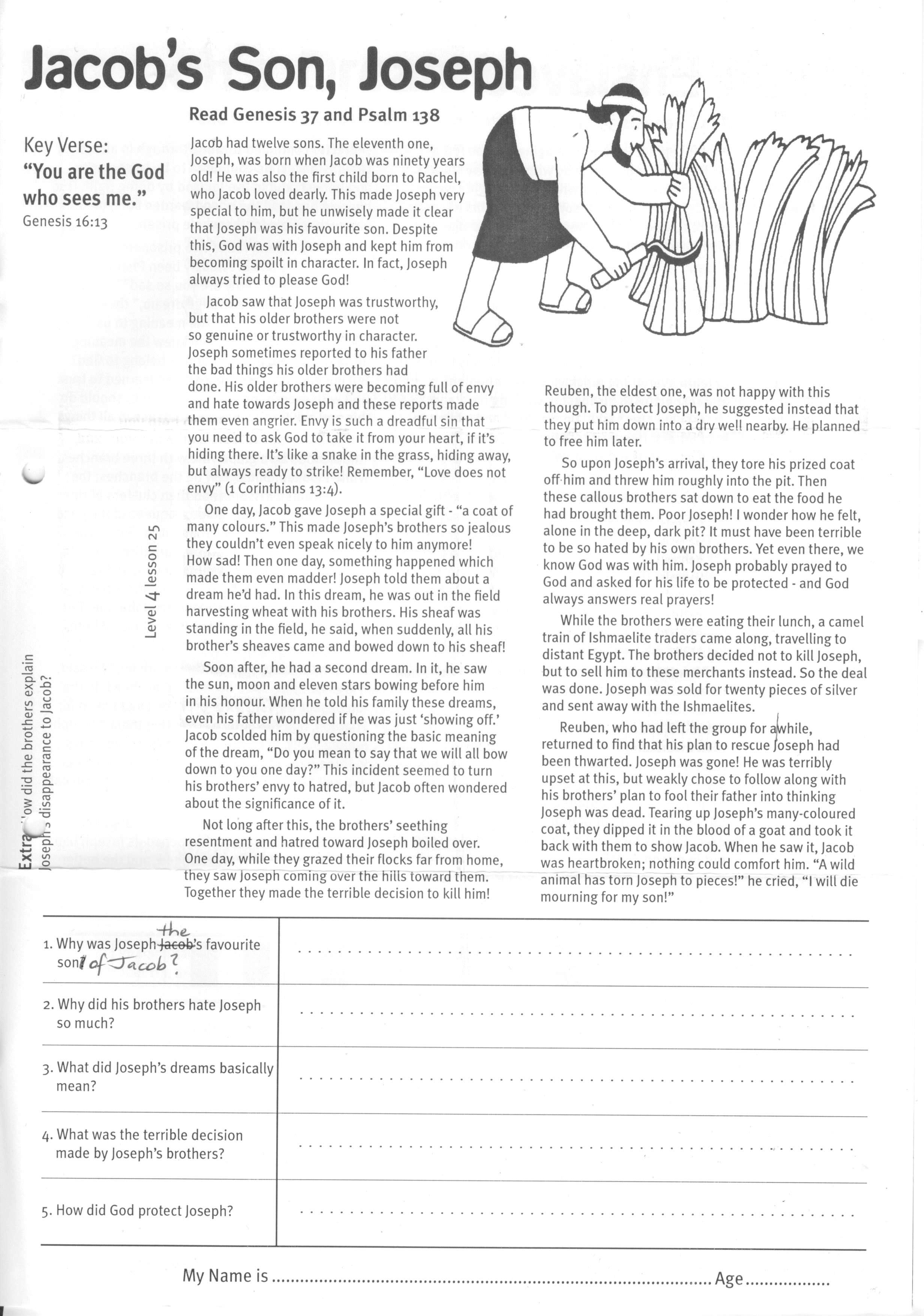 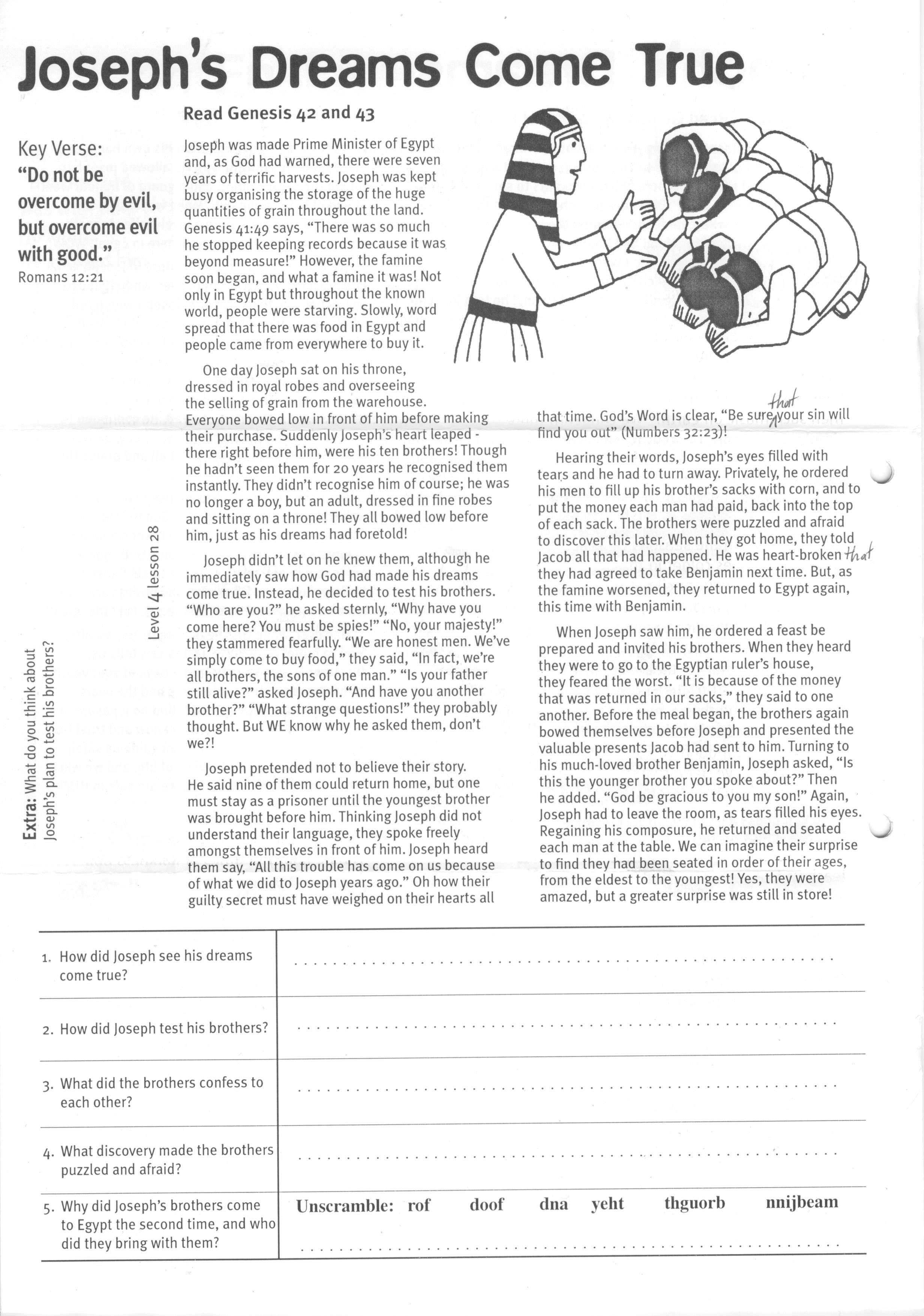 1.  Why was Joseph the favourite son of Jacob?2.  Why did his brothers hate Joseph so much?3.  What did Joseph’s dreams basically mean?4.  What was the terrible decision made by Joseph’s brothers?5.  How did God protect Joseph?1.   What happened to Joseph when he arrived in Egypt?2.   Why did Potiphar make Joseph the manager over everything?3.   What was Joseph’s response to being wrongly accused and imprisoned?4.   Did God notice this? What was His response?5.   After listening to the butler and baker explain their sadness, what was Joseph sure of?1.  Why did Pharaoh call Joseph from prison? Clue: 1-a, 2=b, 3=c, etc    __ __     __ __ __ __ __ __ __ __ __      __ __ __      __ __ __ __ __                     20  15      9  14 20  5 18 16  18  5  20       8   9  19       4 18   5   1  132.  What was Joseph confident about?3.  What did Joseph say was the meaning of Pharaoh’s dreams?4.  How did Pharaoh reward Joseph?5.  Name two important things we can learn from this lesson.1.   How did Joseph see his dreams come true?2.   How did Joseph test his brothers?3.   What did the brothers confess to each other?4.   What discovery made the brothers puzzled and afraid?5.   Why did Joseph’s brothers come to Egypt the second time, and who did they bring with them?Unscramble:   rof       doof      dna     yeht      thguorb     nnijbeam